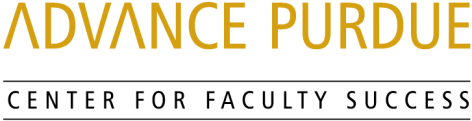 Faculty Advancement, Success and Tenure (FAST)AgendaApril 16, 20199:00 			Welcome, Introductions, and Orientation to FAST9:05 – 9:50		Panel of Recently Tenured Associate ProfessorsDaniel Foti, Psychological Sciences, College of Health and Human SciencesSara McMillan, Agricultural and Biological Engineering, College of AgricultureIlana Stonebraker, LibrariesSunnie Watson, Curriculum and Instruction, College of EducationGuangJun Zhang, Comparative Pathobiology, College of Veterinary Medicine9:50 – 10:00		Questions and Answers10:00 – 10:10 		Small Group Discussion10:10 – 10:15		Wrap- UpUpcoming EventsThis is the last FAST session for 2018-19.  You will be receiving an email asking you if you would like to stay on the invitation list for 2019-20.  Have a great summer!www.purdue.edu/advance-purdue/center-for-faculty-success/fast.html